SS John & 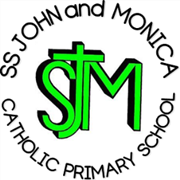 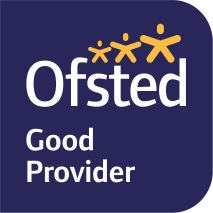 Head Teacher:									M.Elliott (B.Ed. Hons, NPQH)Chantry RoadMoseley B13 8DWTelephone: 0121 464 5868Fax:            0121 464 5046Email:         enquiry@stjonmon.bham.sch.ukWebsite:     www.stjonmon.bham.sch.ukTwitter:       @SSJohnMonicas Reception Home learningWeek Beginning 13.7.20Maths This week, for maths, we will be focusing on doubling and halving. Please see the ‘Maths’ attachment for suggested activities to cover this area of focus.  English / Letters & Sounds This week, for English the children will be completing work focused on their transition into Year 1. To support this work they will be hearing the story of ‘The Cautious Caterpillar’. Attached is an ebook version of the story. You can also download the ebook straight from the Twinkl website by searching ‘Cautious caterpillar ebook’. Please see the ‘English’ attachment for a suggested daily focus. Topic : Our topic work will also be linked to the children preparing to move into Year 1. The focus will be ‘All About Me’. The children can choose the types of activities they would like to complete for this week. They may wish to paint a self-portrait, create posters, fact files or information boards about themselves. PE - Weekly Challenge: Please sign up for the School Games Challenge @ sgochallenge.com, and register with invite code: bishop. New PE challenge each week that is easy to accomplish at home! You can log your scores weekly, with PRIZES to be won!RE : Share the story of The Good Samaritan, you may wish to read from a children’s Bible or use the attached PowerPoint. There is also a short animated version on BBC Bitesize to share - https://www.bbc.co.uk/bitesize/clips/zcyr87h  Create a list of words to describe the Good Samaritan e.g. kind, friendly, loving etc. Children to create a poser of all the ways they can show love and kindness to others. Basic TimetableIf you would like to share any work completed at home please send it via email to the following address enquiry@stjonmon.bham.sch.ukYours sincerely, Mrs Riches Maths English Topic MondayRecognising double>Letter and Sounds > Recount of my time in ReceptionTopic – All about me (self portrait)TuesdayFinding doubles >Letter and Sounds > ‘The Cautious Caterpillar’  Topic  - All about me (Poster/Information board)WednesdayHalving shapes and objects>Letters and Sounds > Spreading My wings PE- PE Challenge  ThursdayHalving numbers  >Letters and Sounds > Writing a letter to Miss Millar RE  - The Good Samaritan – Kindness Poster FridaySorting odd and even numbers >Letters and sounds> My favourite story – book review Topic–  - All about me (Poster/Information board)